Publicado en Madrid el 12/09/2017 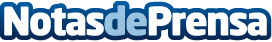 Nace Workuu, el buscador inteligente de servicios localesWorkuu, el primer buscador inteligente de servicios locales, facilitará a los usuarios la búsqueda de servicios locales de una forma más rápida y con una valoración garantizada 100% gracias a su proceso de valoraciones segurasDatos de contacto:Laura CarrascoResponsable Departamento Comunicación y Marketing 910482158Nota de prensa publicada en: https://www.notasdeprensa.es/nace-workuu-el-buscador-inteligente-de Categorias: Emprendedores E-Commerce Dispositivos móviles http://www.notasdeprensa.es